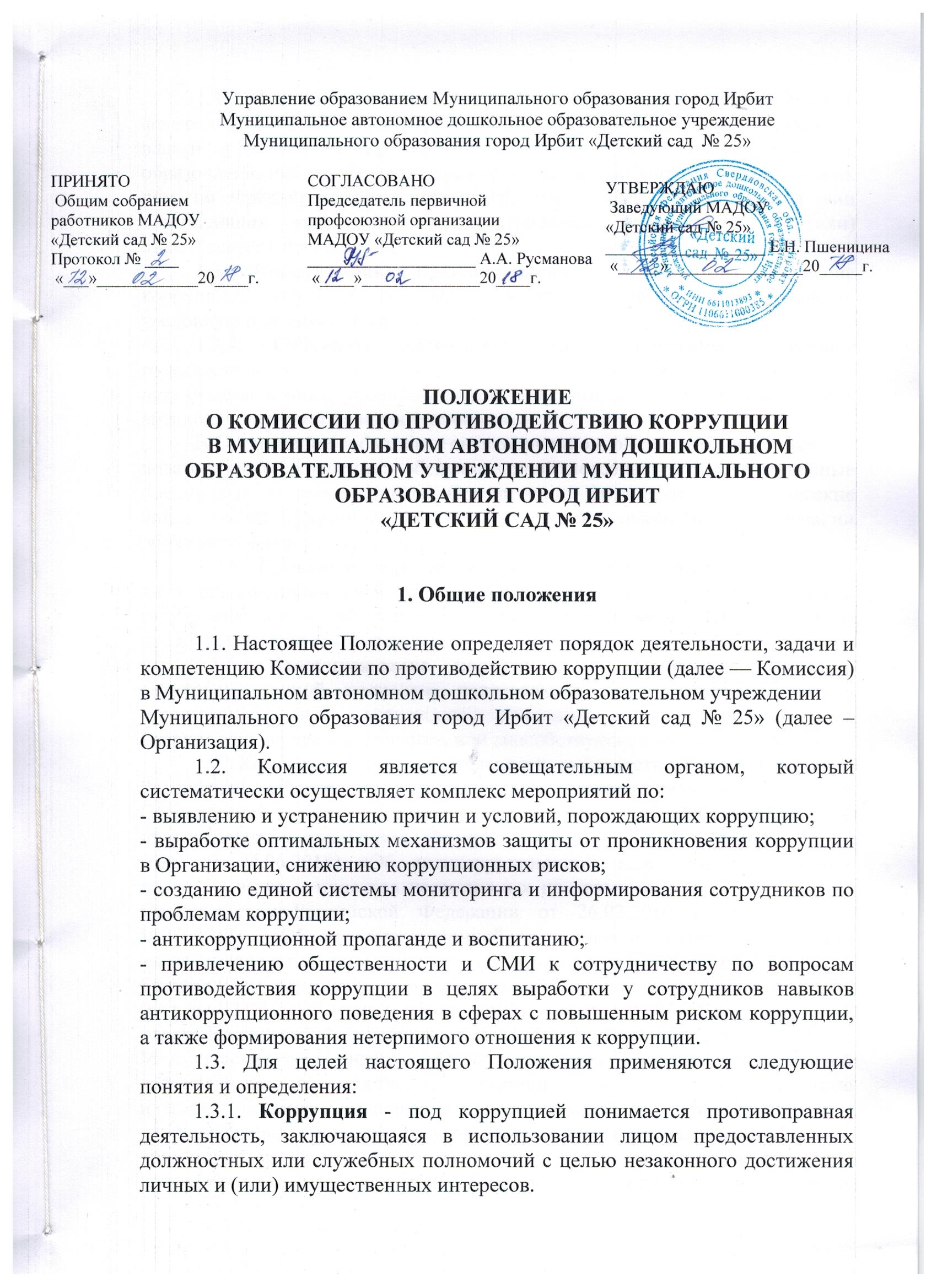 1.3.2. Противодействие коррупции - скоординированная деятельность федеральных органов государственной власти, органов государственной власти субъектов РФ, органов местного самоуправления муниципальных образований, институтов гражданского общества, организаций и физических лиц по предупреждению коррупции, уголовному преследованию лиц совершивших коррупционные преступления, минимизации и (или) ликвидации их последствий. 1.3.3. Коррупционное правонарушение - как отдельное проявление коррупции, влекущее за собой дисциплинарную, административную, уголовную или иную ответственность. 1.3.4. Субъекты антикоррупционной политики - органы государственной власти и местного самоуправления, учреждения, организации и лица, уполномоченные на формирование и реализацию мер антикоррупционной политики, граждане. В Организации субъектами антикоррупционной политики являются: педагогический коллектив, обслуживающий персонал; родители (законные представители) воспитанников Организации; физические и юридические лица, заинтересованные в качественном оказании Организации образовательных услуг. 1.3.5. Субъекты коррупционных правонарушений - физические лица, использующие свой статус вопреки законным интересам общества и государства для незаконного получения выгод, а также лица, незаконно предоставляющие такие выгоды. 1.3.6. Предупреждение коррупции - деятельность субъектов антикоррупционной политики, направленная на изучение, выявление, ограничение либо устранение явлений условий, порождающих коррупционные правонарушения, или способствующих их распространению. 1.4. Комиссия в своей деятельности руководствуется Конституцией Российской Федерации, действующим законодательством РФ и Свердловской области, в том числе Законом РФ от 25.12.2008 № 273-ФЗ «О противодействии коррупции», Федерального закона от 17.07.2009 № 172-ФЗ (ред. от 04.06.2018) «Об антикоррупционной экспертизе нормативных правовых актов и проектов нормативных правовых актов»; Постановления Правительства Российской Федерации от 26.02.2010 № 96 (ред. от 10.07.2017)  «Об антикоррупционной экспертизе нормативных правовых актов и проектов нормативных правовых актов»; «Кодекс Российской Федерации об административных правонарушениях» от 30.12.2001 N 195-ФЗ (ред. от 23.04.2018) (с изм. и доп., вступ. в силу с 03.07.2018);  «Трудовой кодекс Российской Федерации»  от 30.12.2001 N 197-ФЗ (ред. от 05.02.2018); Методических рекомендаций «Основные направления антикоррупционной деятельности в государственных (муниципальных) учреждениях, а также иных организациях, созданных для выполнения задач, поставленных перед исполнительными органами государственной власти Свердловской области и органами местного самоуправления муниципальных образований, расположенных на территории Свердловской области, разработанных Департаментом кадровой политики Губернатора Свердловской области 2015г.,  Устава  Муниципального автономного дошкольного образовательного учреждения Муниципального образования город Ирбит «Детский сад  № 25» от 21 июня 2016г. № 878, а также настоящим Положением. 1.5. Настоящее положение вступает в силу с момента его утверждения приказом по Организации. 2. Задачи КомиссииКомиссия для решения стоящих перед ней задач: 2.1. Участвует в разработке и реализации приоритетных направлений антикоррупционной политики. 2.2. Координирует деятельность Организации по устранению причин коррупции и условий им способствующих, выявлению и пресечению фактов коррупции и её проявлений. 2.3. Вносит предложения, направленные на реализацию мероприятий по устранению причин и условий, способствующих коррупции в Организации.2.4. Вырабатывает рекомендации для практического использования по предотвращению и профилактике коррупционных правонарушений в деятельности Организации. 2.5. Оказывает консультативную помощь субъектам антикоррупционной политики Организации  по вопросам, связанным с применением на практике общих принципов служебного поведения сотрудников и других участников учебно-воспитательного процесса. 2.6. Взаимодействует с правоохранительными органами по реализации мер, направленных на предупреждение (профилактику) коррупции и на выявление субъектов коррупционных правонарушений. 3. Порядок формирования и деятельность Комиссии3.1. Комиссия состоит из 5 членов Комиссии. Состав членов Комиссии рассматривается и утверждается на общем собрании работников Организации. Ход рассмотрения и принятое решение фиксируется в протоколе общего собрания работников Организации, а состав Комиссии утверждается приказом по организации. 3.2. В состав Комиссии входят: - представители педагогического совета; -  представители обслуживающего персонала; - представители от родительского комитета; - представитель профсоюзного комитета работников Организации. 3.3. Присутствие на заседаниях Комиссии ее членов обязательно. Они не вправе делегировать свои полномочия другим лицам. В случае отсутствия возможности членов Комиссии присутствовать на заседании, они вправе изложить свое мнение по рассматриваемым вопросам в письменном виде. 3.4. Заседание Комиссии правомочно, если на нем присутствует не менее двух третей общего числа его членов. В случае несогласия с принятым решением, член Комиссии вправе в письменном виде изложить особое мнение, которое подлежит приобщению к протоколу. 3.5. Член Комиссии добровольно принимает на себя обязательства о неразглашении сведений затрагивающих честь и достоинство граждан и другой конфиденциальной информации, которая рассматривается (рассматривалась) Комиссией. Информация, полученная Комиссией, может быть использована только в порядке, предусмотренном федеральным законодательством об информации, информатизации и защите информации. 3.6. Председатель Комиссии избирается на первом заседании Комиссии открытым голосованием простым большинством голосов от общего численного состава Комиссии. 3.7. Из состава Комиссии председателем назначаются заместитель председателя и секретарь. 3.8. Заместитель председателя Комиссии, в случаях отсутствия председателя Комиссии, по его поручению, проводит заседания Комиссии. Члены Комиссии осуществляют свою деятельность на общественных началах. 3.9. Секретарь Комиссии: - организует подготовку материалов к заседанию Комиссии, а также проектов его решений; - информирует членов Комиссии о месте, времени проведения и повестке дня очередного заседания Комиссии, обеспечивает необходимыми справочно-информационными материалами. 4. Полномочия Комиссии4.1. Комиссия координирует деятельность Организации по реализации мер противодействия коррупции.4.2. Комиссия вносит предложения на рассмотрение педагогического совета Организации по совершенствованию деятельности в сфере противодействия коррупции, а также участвует в подготовке проектов локальных нормативных актов по вопросам, относящимся к ее компетенции. 4.3. Участвует в разработке форм и методов осуществления антикоррупционной деятельности и контролирует их реализацию. 4.4. Содействует работе по проведению анализа и экспертизы издаваемых администрацией Организации  документов нормативного характера по вопросам противодействия коррупции.4.5. Рассматривает предложения о совершенствовании методической и организационной работы по противодействию коррупции в Организации. 4.6. Содействует внесению дополнений в нормативные правовые акты с учетом изменений действующего законодательства. 4.7. Создает рабочие группы для изучения вопросов, касающихся деятельности Комиссии, а также для подготовки проектов соответствующих решений Комиссии. 4.8. Полномочия Комиссии, порядок её формирования и деятельности определяются настоящим Положением. 4.9. В зависимости от рассматриваемых вопросов, к участию в заседаниях Комиссии могут привлекаться иные лица, по согласованию с председателем Комиссии. 4.10.Решения Комиссии принимаются на заседании открытым голосованием простым большинством голосов присутствующих членов Комиссии и носят рекомендательный характер, оформляется протоколом, который подписывает председатель Комиссии, а при необходимости, реализуются путем принятия соответствующих приказов и распоряжений заведующего Организации, если иное не предусмотрено действующим законодательством. Члены Комиссии обладают равными правами при принятии решений. 5. Председатель Комиссии5.1. Определяет место, время проведения и повестку дня заседания Комиссии, в случае необходимости привлекает к работе специалистов (по согласованию). 5.2. На основе предложений членов Комиссии и заместителя заведующего, заведующего хозяйством  формирует план работы Комиссии на текущий год и повестку дня его очередного заседания. 5.3. Информирует педагогический совет о результатах реализации мер противодействия коррупции в Организации. 5.4. Дает соответствующие поручения своему заместителю, секретарю и членам Комиссии, осуществляет контроль за их выполнением. 5.5. Подписывает протокол заседания Комиссии. 6. Обеспечение участия общественности в деятельности Комиссии6.1. Все участники учебно-воспитательного процесса, представители общественности вправе направлять, в Комиссию обращения по вопросам противодействия коррупции, которые рассматриваются на заседании Комиссии. 6.2. На заседание Комиссии могут быть приглашены представители общественности. По решению председателя Комиссии, информация не конфиденциального характера о рассмотренных Комиссией проблемных вопросах, может передаваться в СМИ (официальный сайт Организации) для опубликования. 6.3. Не позднее 10 числа месяца, следующего за отчетным кварталом председатель Комиссии формирует и представляет ответственному за информационное обеспечение пресс-релизы о промежуточных итогах реализации  Плана мероприятий по противодействию коррупции в Организации для последующего официального опубликования с учетом требований к конфиденциальности информации, представляют отчетные материалы в публичный доклад заведующего по основному направлению деятельности Комиссии. 7. Взаимодействие7.1. Председатель комиссии, заместитель председателя комиссии, секретарь комиссии и члены комиссии непосредственно взаимодействуют: - с педагогическим коллективом по вопросам реализации мер противодействия коррупции, совершенствования методической и организационной работы по противодействию коррупции в Организации; -   с родительским комитетом по вопросам совершенствования деятельности в сфере противодействия коррупции, участия в подготовке проектов локальных нормативных актов по вопросам, относящимся к компетенции Комиссии, информирования о результатах реализации мер противодействия коррупции в Организации, по вопросам антикоррупционного образования и профилактических мероприятиях; - с администрацией Организации по вопросам содействия в работе по проведению анализа и экспертизы издаваемых документов нормативного характера в сфере противодействия коррупции; - с работниками (сотрудниками) Организации и гражданами по рассмотрению их письменных обращений, связанных с вопросами противодействия коррупции в Организации; - с правоохранительными органами по реализации мер, направленных на предупреждение (профилактику) коррупции и на выявление субъектов коррупционных правонарушений. 7.2. Комиссия работает в тесном контакте: с органами местного самоуправления, правоохранительными, контролирующими, налоговыми и другими органами по вопросам, относящимся к компетенции Комиссии, а также по вопросам получения в установленном порядке необходимой информации от них, внесения дополнений в нормативные правовые акты с учетом изменений действующего законодательства. 8. Внесение изменений8.1. Внесение изменений и дополнений в настоящее Положение осуществляется путем подготовки проекта о внесении изменений и дополнений. 8.2. Утверждение вносимых изменений и дополнений в Положение осуществляется после принятия решения общего собрания работников организации с последующим утверждение приказом по Организации. 9. Порядок опубликования9.1.  Настоящее Положение подлежит обязательному опубликованию на официальном сайте Организации в сети ИНТЕРНЕТ. 10. Порядок создания, ликвидации, реорганизации и переименования10.1. Комиссия создается, ликвидируется, реорганизуется и переименовывается по решению общего собрания работников организации и утверждается приказом по Организации.